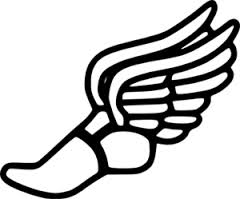 EventPerformanceNameYearHigh Jump5'4"Susan Hick/Genna Bourgeois(i)81/15Long Jump18'5"Heather Wetzel2003Triple Jump35'1.5"Caroline Canova2004Shot Put34'1"Jennifer Berry1985Discus108'1"Mikayla Duncan2014Pole Vault10012.74CMTJenna Bivens201320026.24CMTHeather Wetzel2004400 59.03Heather Wetzel20038002:20.37Libby Price201716005:18.14CMTJenna Schwartz2017320010:57.01Jenna Schwartz2017100H15.84CMTKristin Harris1996300IH48.3Malone Wall20144x100 Meter Relay51.84CMTCarol Kettler, Lisa Haake               Brandi Kaestner, Rene Grandcolas19924x200 Meter Relay1:48.44CMTCarol Kettler, Carla Kinzinger        Brandi Kaestner, Rene Grandcolas19924x400 Meter Relay4:04.53Karen Eversman, Katie Frank         Jenna Helton, Heather Wetzel20044x800 Meter Relay10:15.37Libby Price, Jenna Schwartz                 Ella King, Rachel Patterson2017